CONDEMNATION – filed by state . . . . . . . . . . . . . . . .	$350.00CONDEMNATION – all others . . . . . . . . . . . . . . . . . . .	$ 350.00FORFEITURE CASES . . . . . . . . . . . . . . . . . . . . . . . . . . . .	$350.00Fees may assess on if the seized amount exceeds $2,500.ADDITIONAL FEES:CIVIL CASES, TAX CASES AND FAMILY(State filing fee $45, Local fees - Clerk fee $15, RMP $20 =$80)	Motion for Contempt	Interpleader                     Intervention                    3rd Party Petition	Cross-action                    Counterclaim 	Motion for New Trial    ………………………………$80.00FAMILY – SAPCR (actions within existing case). . .  . . . . $15.00We accept  money orders, cash and credit cardsTE R R Y C O U N T Y DI S TR I C T C L ER K P A I G E L I N D S E Y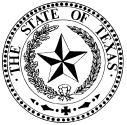 FILING FEES – CIVIL & F AMILY CASES EFFECTIVE:   JANUARY 1 , 2 0 2 2TOTAL FILING FEE	$350.00**County Dispute Resolution fund is sent to the State Comptroller until the County establishes a County Dispute Resolution program.CIVIL SUIT w/citation, TRO or show cause noticeBase Fee (civil) . . . . . . . . . . . . . . . . . . . . . . . . . . . . . . . . . . . .      $350.00w/Citation. . . . . . . . . . . . . . . . . . . . . . . . . . . . . . . . . . . . . . . . .      $358.00Civil w/citation TCSO service. . . . . . . . . . . . . . . . . . . . . . .      $448.00TRO w/precept . . . . . . . . . . . . . . . . . . . . . . . . . . . . . . . . . . . .     $ 108.00Bond Approval Fee. . . . . . . . . . . . . . . . . . . . . . . . . . . . . . . . .      $   5.00DIVORCE/ANNULMENT/              –Divorce/Annulment with waiver. . . . .                            $350.00Divorce w/citation. . . . . . . . . . . . . . . . . . .                            $358.00Divorce w/citation TCSO service. . . . .                            $448.00TERMINATION / ADOPTION / P/C RELATIONSHIPAdoption. . . . . . . . . . . . . . . . . . . . . . . . . . . . . . . . . . . . . . . . .       $350.00TERMINATION ONLYAnd Other P/C Relationships cases. . . . . . . . . . . .        $350.00 w/citation. . . . . . . . . . . . . . . . . . . . . . . . . . . . . . . . . . . . . . .        $358.00 w/citation and TCSO service. . . . . . . . . . . . . . . . . . . . .         $448.00APPLICATION FOR WRIT OF GARNISHMENT (Pre-Judgment or Post-Judgment)	 $350.00Writ (each) . . . . . . . . . . . . . . . . . . . . . . . . . . . . . . . . . . . . . .               8.00Notice of garnishment to defendant. . . . . . . . . . . . . . .              8.00TCSO service for writ . . . . . . . . . . . . . . . . . . . . . . . . . . . .          190.00CHANGE OF NAME/REMOVAL OF DISABILITY           $350.00Copy / Certificate of name change. . . . . . . . . . . . . . . .             10.00PROTECTIVE ORDER (paid by respondent)Base Fee  & $16 Application fee …………….	$366.00TRANSFER TO TERRY COUNTY	$350.00FAMILY - SAPCR	45.00FOREIGN JUDGMENT (CIVIL). . . . . . . . . . . . . . . . . . .	$350.00SEVERED ACTION . . . . . . . . . . . . . . . . . . . . . . . . . . . . . .	$350.00ESSENTIAL NEED DRIVERS LICENSE . . . . . . . . . . . .	$350.00(Includes two (2) certified copies to DPS)EXPUNCTION OF RECORDS Base Fee (civil). . . . . . .	$350.00+ each notice/order mailed to each agency. . . . . .	$15.00(includes postage per agency)+ Each notice /order Electronically sent. . . . . . . . . . . . .	$ 8.00PETITION FOR NONDISCLOSURE	$350.00TAX SUITS . . . . . . . . . . . . . . . . . . . . . . . . . . . . . . . . . . . . . . . .	$350.00SHERIFF FEESService for Writs . . . . . . . . . . . . . . . . . . . . . . . . . . . . . . .	$190.00Service for Writ of Execution…………………………..	$200.00Service in Terry County or Certified Mail . . . . . . . . . . .	$ 90.00Service thru Secretary of State or Commissioner of InsuranceEach service [1 orig. + 2 copies w/petition]	$ 55.00+ Travis County service feeMay also be served by Cert. Mail RRR by clerk	$ 90.00ISSUANCE FEES - Injunction, Notice, Precept, Writ Execution, Garnishment, Sequestration, Subpoena, Capias (each)  $  8.00BASIC COURT COSTSall new cases  - LCG 135.101(b)State Consolidated Fee   137.00Appellate Judicial System Fund5.00Court Facility Fee Fund20.00Clerk of the Court Account50.00County Records Mgmt. & Preservation Acct.30.00Court Reporters Services Fund25.00County Law Library Fund35.00Courthouse Security Fund20.00Language Access Fund3.00County Jury Fund10.00County Dispute Resolution Fund **15.00TRO w/precept . . . . . . . . . . . . . . . . . . . . .$108.00Withholding. . . . . . . . . . . . . . . . . . . . . . . . .$15.00Certificate of Name Change. . . . . . . . . .$10.00